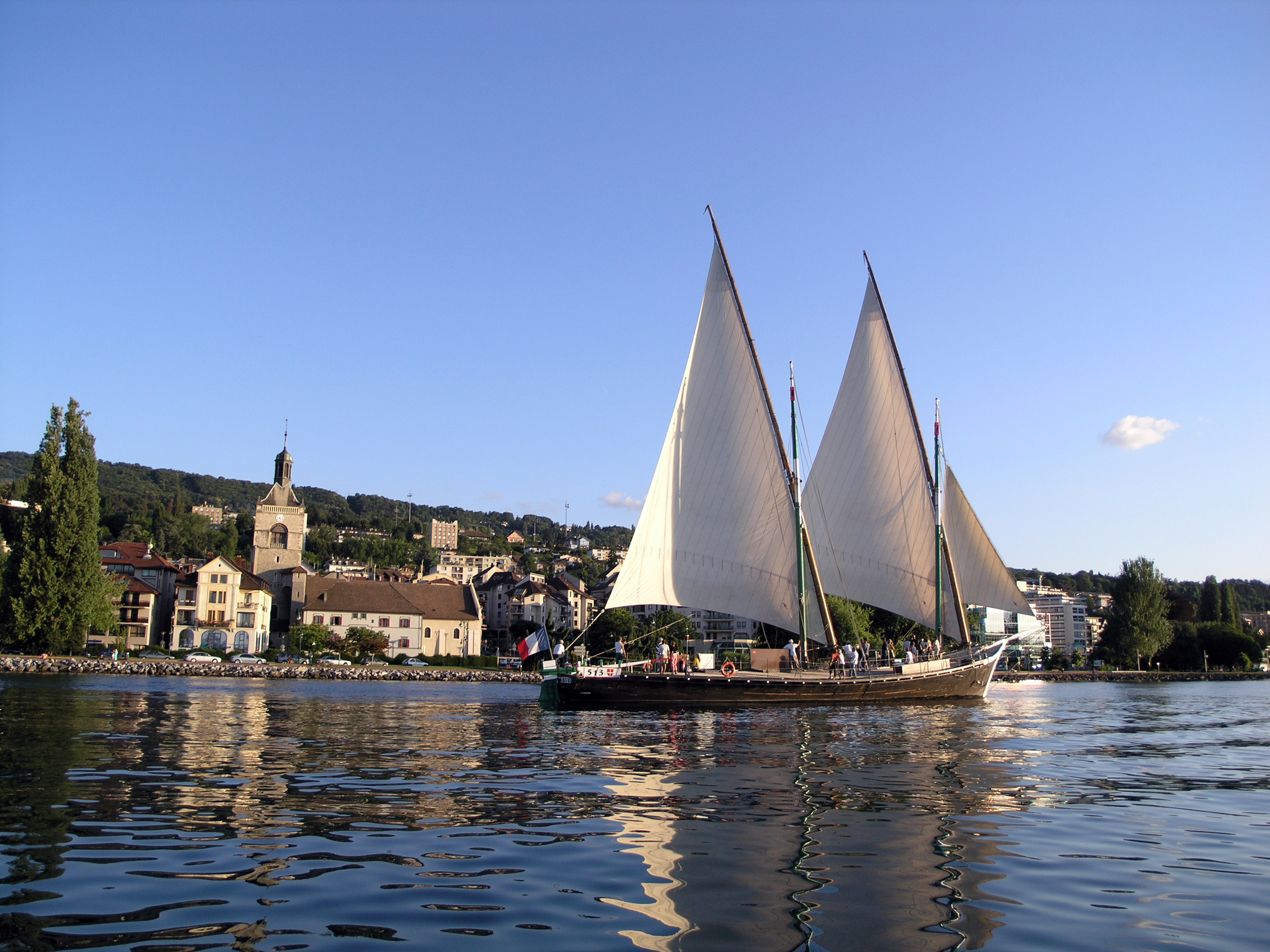 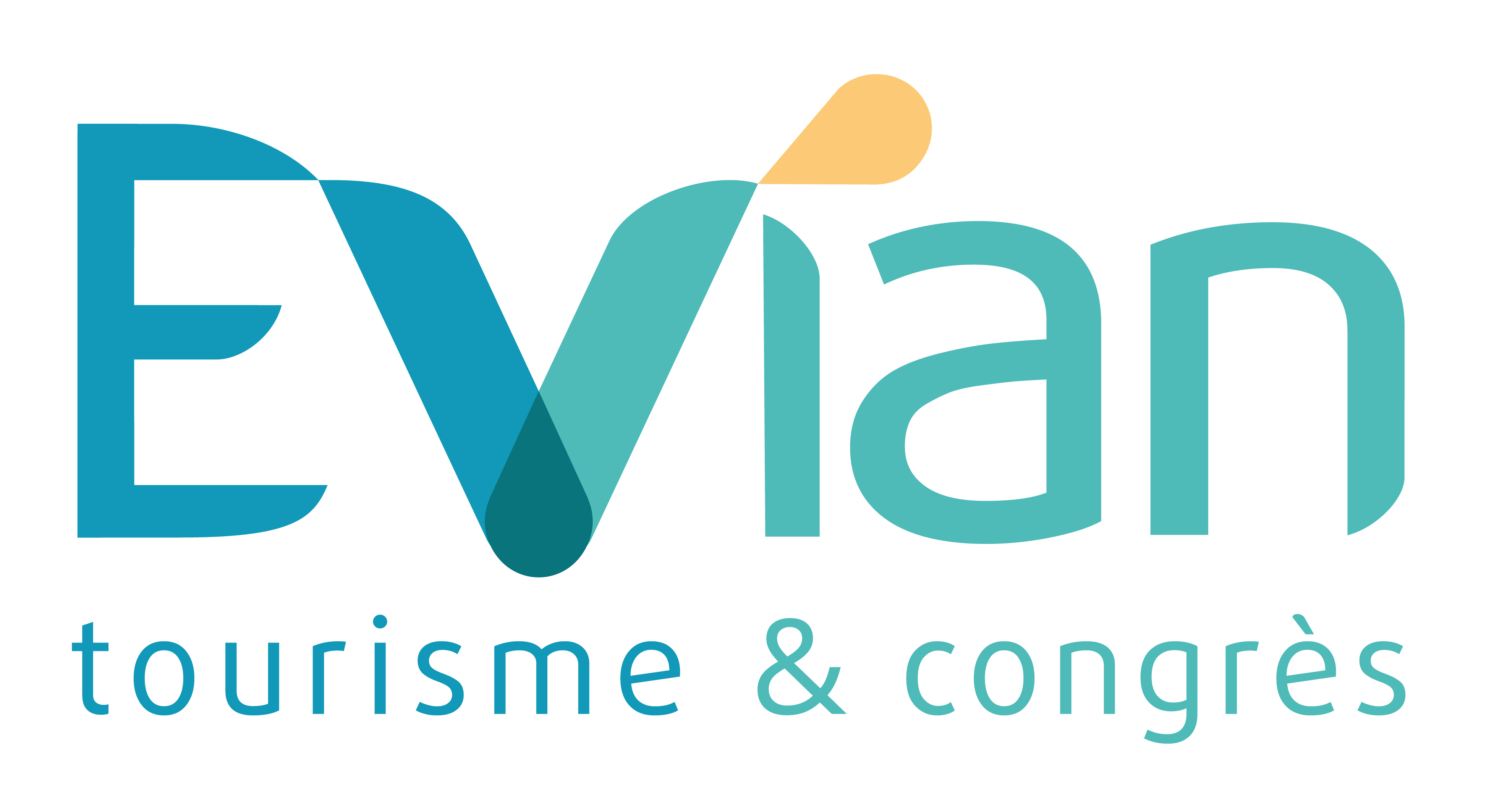 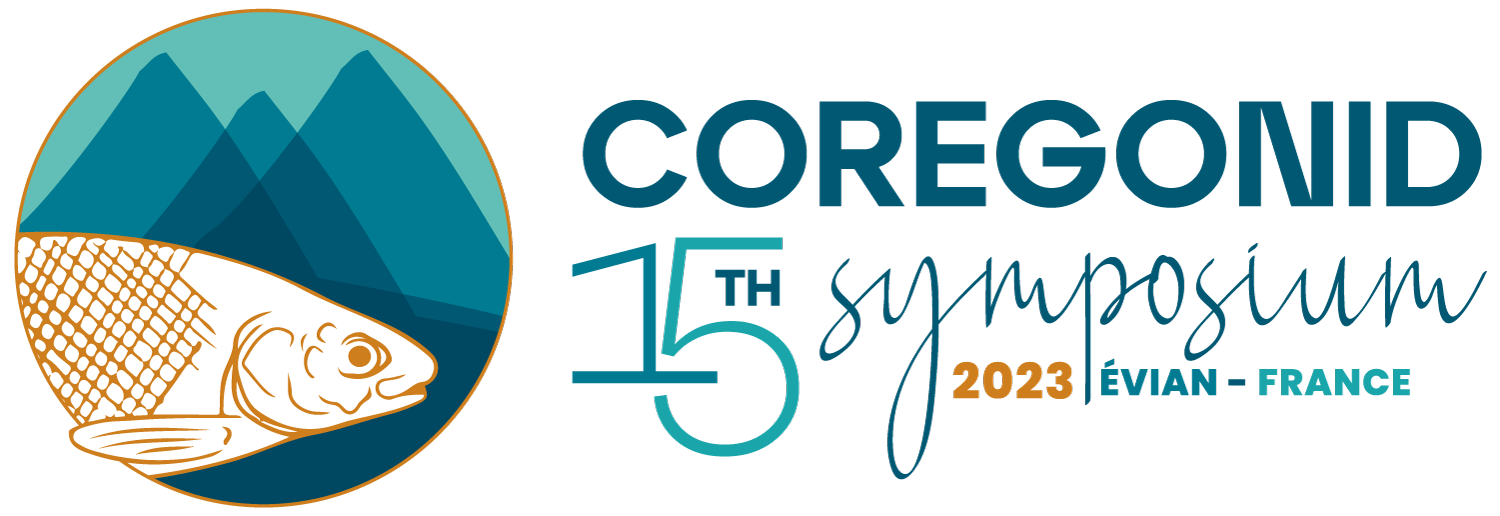 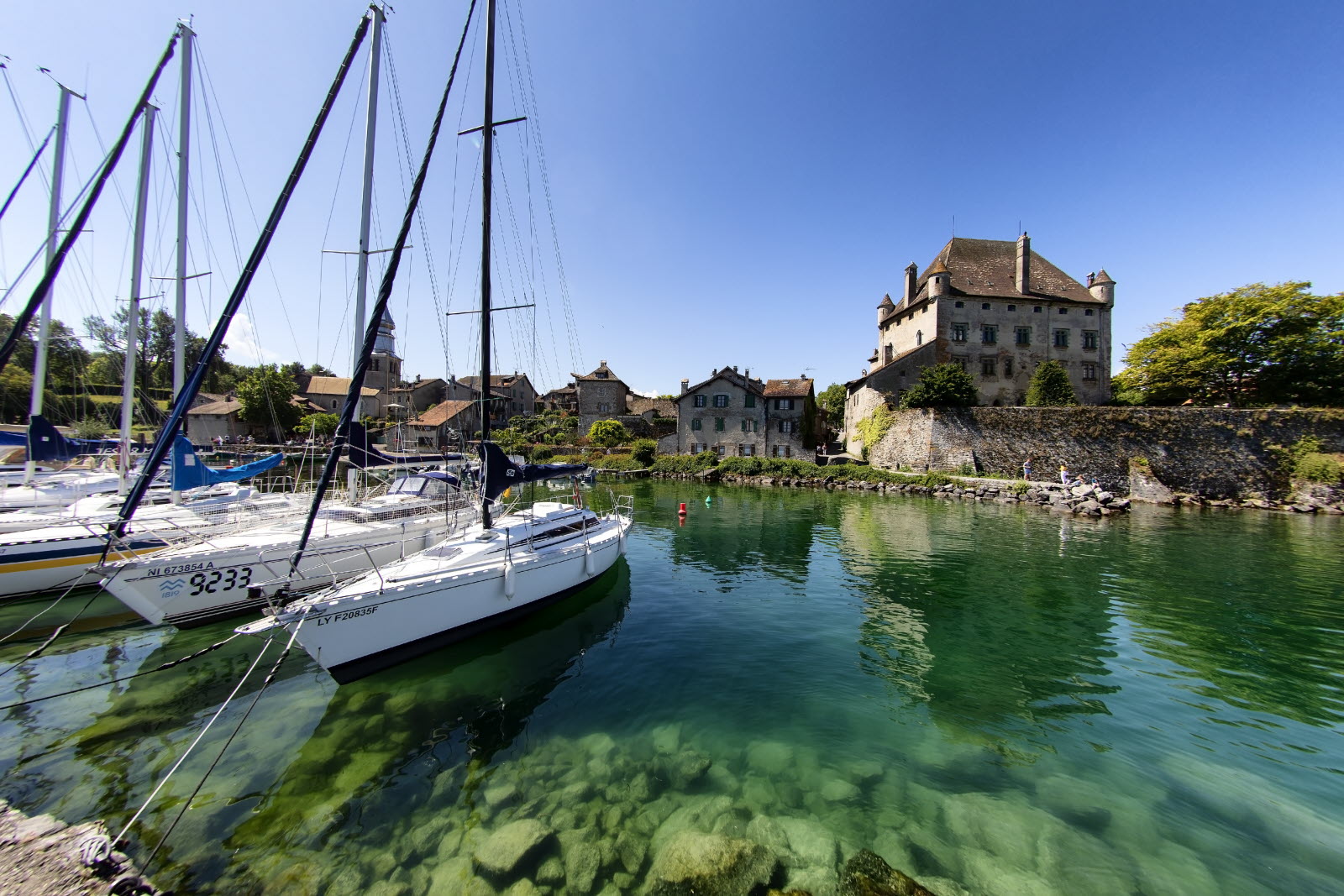 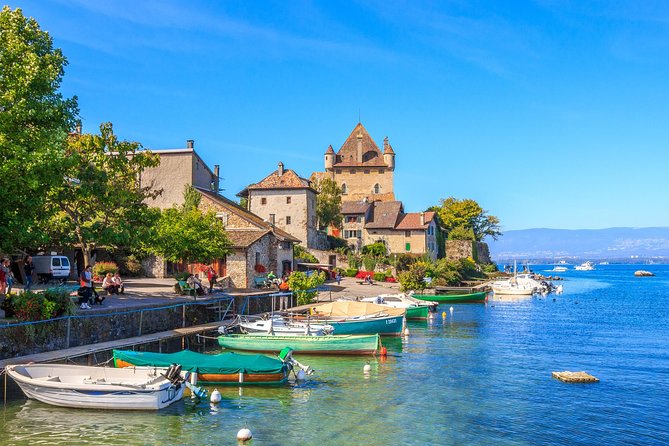 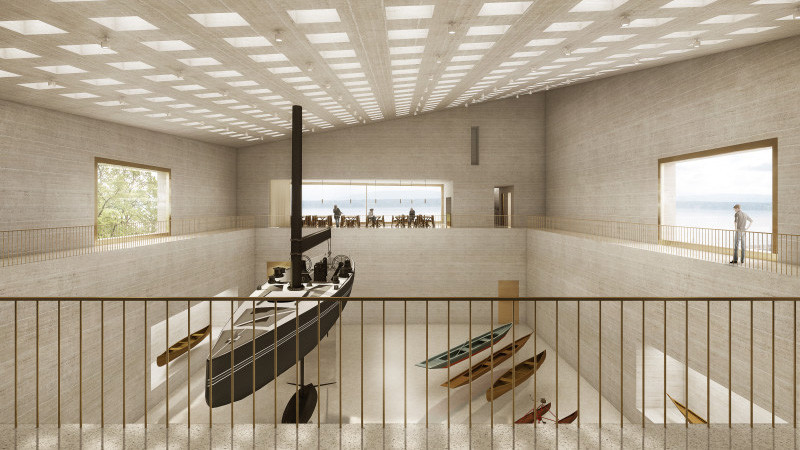 Registration form for suggestions of visitsCruise: Wednesday 27, 2023: 25 €.Cruise aboard The Savoie, the emblematic boat of Lake Geneva.5:30pm - 6:30 pm. Ideal to discover the navigation with latin sailsAppointment: 5:15 pmSaturday 30, 2023: 2 possibilities of tours:Option 1: 85 €.The medieval village of Yvoire (France) and the Lake Geneva Museum in Nyons (Switzerland).9:30am - 6:45pmAppointment: 9.30 am in front of Palais LumièreGuided tour of YvoireLunch in a restaurant in the villageTransfer by boat to Nyons in SwitzerlandGuided tour of the Lake Geneva MuseumTransfer by boat to Yvoire in FranceReturn by bus to EvianOption 2: 62 €The medieval village of Yvoire9:30am – 6:45 pm Appointment: 9.30am in front of Palais LumièreGuided tour of YvoireLunch in a restaurant in the villageFree time in YvoireReturn by bus to EvianPlease, return this form by e-mail to commercial@evian-tourisme.comno later than September 1st, 2023Company/Organization Name : …………………………………………………………………………………Address :  ………………………………………………………………………………………………………….Zip/Postal : ………………	City : ……………………………………  Country : ……………………….Last Name : …………………………………………..	First Name : ……………………………………..Mobile Phone : ……………………………………….	Email : ……………………………………………BOOKING :Price of Cruise: 25 € per person  /    Number of persons:  	________ Price of Option 1: 85 € per person   /   Number of persons: 	________Price of Option 2: 62 € per person   /   Number of persons:  	________ TOTAL AMOUNT OF THE RESERVATION:		________  €TERMS OF PAYMENT :Do not pay anything before sending this registration form.The reservation will be confirmed by the payment. Please choose your mode of payment: Bank check payable to Office de Tourisme d’Evian Bank transfert Credit Card (Visa, Master Card, etc EXCEPT American Express):Credit card number : ______ / ______ / ______ / ______Expiration date: ____  / ____	      Security Code : ______Upon receipt of your registration, we will send you a confirmation email with the amount of your reservation.TERMS OF CANCELLATION :Any request for cancellation or modification must be made by letter or e-mail to the Tourist Office of Evian no later than September, 10, 2023.Date :									Signature :EVIAN TOURISME ET CONGRESPlace d’Allinges74500 EVIAN CEDEX+33(0)4 50 75 04 26 - commercial@evian-tourisme.com - www.evian-tourisme.com